Publicado en MADRID el 15/07/2019 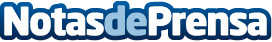 Abierto por vacaciones. Cabaña Marconi y otros planes para el verano en Madrid y Barcelona Una cena romántica en Cabaña Marconi, el primer Gin Festival de Baleares en Palma, conciertos en la azotea del Hotel Claris en Barcelona o el bunker de guerra de Fox in a Box Madrid.  La oferta de ocio y gastronomía no descansa durante el verano en las grandes ciudadesDatos de contacto:Miss Zoe Comunicación 634971724Nota de prensa publicada en: https://www.notasdeprensa.es/abierto-por-vacaciones-cabana-marconi-y-otros_1 Categorias: Madrid Cataluña Baleares Entretenimiento http://www.notasdeprensa.es